Year 1Home Learning Week 30  28.3.2019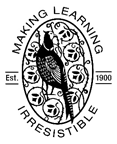 Return your home learning books on Tuesday 2nd April  2019ReadingNext week we are going to be thinking about which our favourite book is from our class reading list. You could start to think about what your favourite book in your house is. You could even write a review of your favourite book. Why did you like it? Do you think other children in our class would like it? Should the author write a sequel?  OtherSchool Library: there are times when books get put back without being scanned into our system, so we cannot always be definite about who has borrowed which books, however, we currently have a number  of children who are on record has having 2-3 books at home.  Please can you check your book shelves & bags for any school library books that are yet to be returned- thank you!  Comments from parents (if any)PhonicsThis week we have been learning about the alternative spellings for the long a phoneme.  Try making a Word Chain using the a-e split digraph. Can you change one letter at a time in each word in the chain to link one word with another?  E.g. lake -- cake -- came - -tame -- tale  How long can you make your word chain?HandwritingThis week in handwriting we have been practicing the ‘id’ join.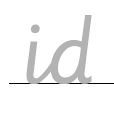   You can practise words like hide, slide, idea, glide, avoid, said, and maid.  For an extra challenge, can you write one sentence that includes these words?  Maths   This week the children have been considering capacity.  One of the activities involved the children comparing the capacity of containers to see how many cups they each held and recording their findings. Once again the children came to the conclusion that standard units (ie. the same cup size) are important. We have not yet looked at litres and millilitres. At home, collect a selection of  (about 5)  containers (cups, mugs, jars, bottle, tubs etc).  Before you begin, predict the order of the containers from the one that holds the least to the one that holds the most. Now measure how many cups of water fill each container.  Was your prediction correct?  Challenge:  record your ideas.  Top tip:  Use your bath water so you don’t waste any.